Администрация Дзержинского сельсовета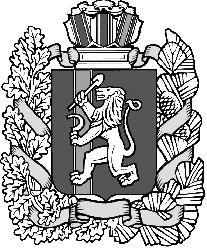  Дзержинского района Красноярского краяПОСТАНОВЛЕНИЕс. Дзержинское10.11.2017								    	                  №157 -пОб утверждении  порядка предоставления помещений  для проведения встреч депутатов с избирателями и  определения специально отведенных мест, перечня  помещений для проведения встреч депутатов с избирателями В соответствии с ст.ст.5.2-5.5 Федеральным законом от 06.10.2003г. №131-ФЗ "Об общих принципах организации местного самоуправления  в Российской Федерации", на основании ст. 18, 31 Устава МО Дзержинского сельсовета ПОСТАНОВЛЯЮ:1. Утвердить Порядок предоставления помещений для проведения встреч депутатов с избирателями согласно приложению №1. 2. Определить специально отведенные места, перечень помещений для проведения встреч депутатов с избирателями согласно приложению № 2. 3. Постановление вступает в силу в день, следующий за днем его официального опубликования в газете «Дзержинец».4. Контроль за исполнением настоящего постановления оставляю за собой. И.о. Главы сельсовета                                                                  А.С. Алексеев	                                                               Приложение №1                                                                         к постановлению администрации                                                                          сельсовета № 157-п от 10.11.2017Порядок
предоставления помещений для проведения встреч депутатов с избирателями1. Порядок предоставления помещений для проведения встреч депутатов с избирателями (далее – Порядок), определяет условия предоставления  специально отведенных мест для проведения публичных мероприятий в форме  встреч депутатов различных уровней с избирателями в соответствии с ч. 5.3.  статьи 40 Федерального закона от 06.10.2003г. №131-ФЗ "Об общих принципах организации местного самоуправления в Российской Федерации".2. Администрация Дзержинского сельсовета Дзержинского района (далее – администрация муниципального образования) предоставляет нежилое помещение, находящееся в муниципальной собственности, для проведения депутатом встреч с избирателями.3. Нежилое помещение предоставляется в безвозмездное пользование на основании распоряжения администрации муниципального образования на основании письменного обращения (заявления) депутата по форме согласно приложению к настоящему Порядку. Письменное обращение (заявление) депутата должно быть   направлено в администрацию муниципального образования не позднее чем за две недели до даты проведения  встречи.Нежилое помещение должно быть оборудовано средствами связи, необходимой мебелью и оргтехникой.4. Расходы за пользование депутатом нежилым помещением осуществляются из средств местного бюджета.Примерная форма____________________________________________________________________(наименование администрации ) собственника, владельца помещенияот ________________________________(Ф.И.О. депутата)Заявление о предоставлении помещениядля проведения встреч депутата с избирателямиВ соответствии п. 5.3. статьи 40 Федерального закона от 06.10.2003г. №131-ФЗ "Об общих принципах организации местного самоуправления в Российской Федерации" прошу предоставить помещение по адресу: ____________________________________________________________________________________________________________________________________(место проведения встречи)для проведения  публичного мероприятия в форме собрания, встречи с избирателями которое планируется «___» ___________ 20__ года в ____________________,(время начала проведения встречи)продолжительностью _______________________________________________.(продолжительность встречи)Примерное число участников: _______________________________________.Ответственный за проведение мероприятия (встречи) ____________________________,                                                                                                 (Ф.И.О., статус)контактный телефон __________________________________________.Дата подачи заявки: _________________________Депутат  _____________   __________________ (расшифровка подписи)«____»_________20__ год                                                                          Приложение №1                                                                          к постановлению администрации                                                                          сельсовета № 157-п от 10.11.2017Специально отведенные места, перечень помещений для проведения встреч депутатов с избирателями	Приложение к Порядку предоставления помещений для проведения встреч депутатов с избирателями№Перечень помещений (мест)   Адрес места нахождения помещения1Здание администрации Дзержинского  сельсовета, каб.208663700, Красноярский край, Дзержинский район, с.Дзержинское, ул.Ленина 11